KLASA: 	602-02/14-01/126UR. BROJ: 	2211/05-380-18/154Lobor, 24. rujna 2015. god.Osnovnim školama u KZŽSrednjim školama u KZŽ							Udrugama, ustanovama…u KZŽPoziv na Županijsku manifestacijuDani kruha – Dani zahvalnosti za plodove zemljeu Loboru 2015.Čast i zadovoljstvo nam je pozvati Vas na ovogodišnju Županijsku manifestaciju Dani kruha – Dani zahvalnosti za plodove zemlje, koja će biti održana u Loboru, 16. listopada 2015. godine, na prostoru pokraj župne crkve Svete Ane (ili u prostranoj Školskoj višenamjenskoj dvorani!), s početkom u 11.00 sati. Taj petak je Svjetski dan hrane (FAO).               Program održavanja manifestacije:10.00 – 10.55        	dolazak sudionika i postavljanje izložbe11.00 – 11.15     	 kulturno umjetnički program te pozdravni govor                                 	 domaćina, gostiju i blagoslov plodova11.20 – 12.55       	obilazak  i rad komisije13.00                  	proglašenje rezultata  13.15                  	zatvaranje izložbeMolimo Vas, prijavite školsku ekipu, koju čine 4 učenika i 1 voditelj, u narodnim nošnjama, na fax.  049/430-062, e-mail adresu: ured@os-fhorvata-kisa-lobor.skole.hr, ili adresu škole OŠ Franje Horvata Kiša, Lobor, Trg svete Ane 28, 49253 Lobor,  do 9. listopada 2015. godine.Ekipu prijavljujte na običnom popisu, imena i prezimena učenica i učenika, mentora, naziv škole, tj. nije potrebno ispunjavati prijavnicu Agencije za odgoj i obrazovanje jer ova agencija nije organizator manifestacije Dani kruha, nego Udruga Lijepa naša. Veselimo se Vašem dolasku!	Srdačan pozdrav!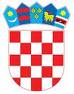 Republika HrvatskaKrapinsko-zagorska županijaOsnovna škola Franje Horvata KišaLoborRavnatelj Krešimir KrivdićOŠ Franje Horvata Kiša, LoborTrg svete Ane 28, 49253 LoborOIB  21673601455, MB  00973432www.os-fhorvata-kisa-lobor.skole.hrured@os-fhorvata-kisa-lobor.skole.hr Ravnateljstvo: tel 049/ 430 020, fax 049/ 430 062, mob 091/ 2777729kresimir.krivdic@skole.hrTajništvo/računovodstvo: tel 049/ 501 200barica.seremet@skole.hr 181 godina školstva 106 godina pošteu Loboru!